Nighaoui Elyes                                                                       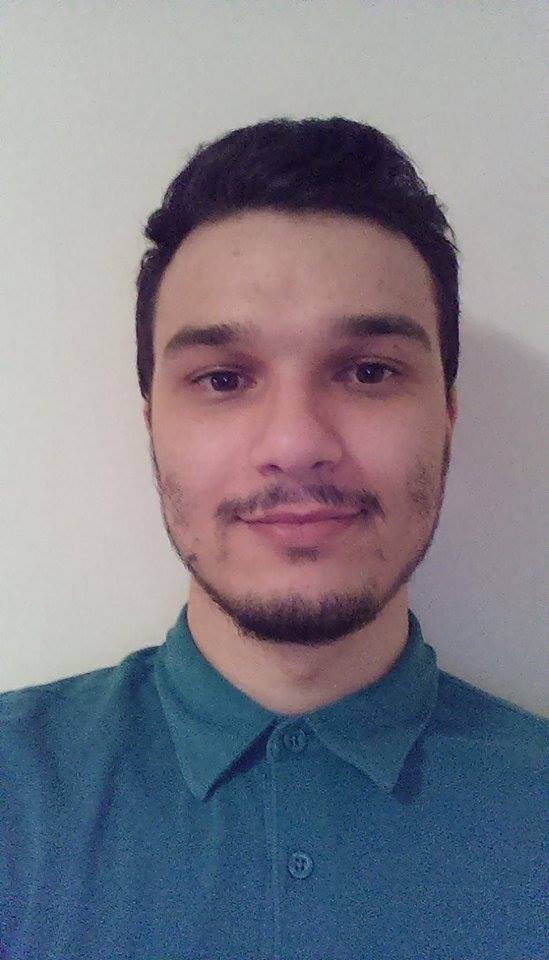 14-JANVIER -1992Adresse : 4-6595- 9e Avenue Tel : 514-778-5770Courriel : nighaouielyes@gmail.com	Formation :Années  2006-2010      Diplôme secondaire  « Baccalauréat »                                             (économie gestion)                                                                                      Tunis- Tunisie                 (Équivalent DEC en comptabilité)Depuis  2016-mai 2018  DEC  technique en cours « gestion de commerce »Montréal - Canada          Collège La SalleLangues :                            Français (parlé, écrit)		                         Anglais (parlé, écrit)Logiciels maîtrisés :        Word, Excel, igrafx, Sage ComptableExpérience professionnelles :Jan.-juil. 2012 :         Restaurant baguette & baguette, Serveur et caissier.Sep 2012-aout 2013 :   Maxula Bourse, stagiaire technicien ressources Humaines.Nov. Juin 2015:        Restaurant et bar « Le Trèfle », Plongeur et aide-cuisinier.Nov-Fév 16-17 :        Restaurant « La Tannerie », Plongeur/aide cuisinierMai- jan 17-18 :         Restaurant  « Le Prince » , Aide cuisinier